Сайт «В Прасковеевке».Главная страница.Для всех отдыхающих.Прогноз психоэмоциональных состояний и рекомендации для планирования времяпровождения в Прасковеевке и на всем побережье от Геленджика до Архипо-Осиповки.Психоэнергетическая карта района Прасковеевки по совместимости характеров и местности для наилучшего выбора места на период отдыха или проживания.Служба знакомств на период отдыха в этом районе. А также возможность пообщаться онлайн и наяву.Наши услуги.Прогнозирование будущего с активным участием тех, кому производится прогноз. В том числе прогноз парной совместимости, вероятность жизненных проектов, подбор местности и места для комфортного жилья и советы в сложных ситуациях.Психическая и физическая коррекция человека для исполнения желаний, поправки здоровья и устранения недостатков. Обучение нейтрализации проблем позвоночника, психических недостатков, проблем судьбы.Психологический массаж. Устранение блоков, зажимов, пояснение причин возникновения проблем, перепрограммирование поведенческих программ, недостатков психики, нейтрализация заболеваний, коррекция судьбы.Эко и духовный туризм. Маршруты на дольмены, места Силы, биоэнергетические и духовные практики, общение, продвижение.Развитие ментальных способностей по собственной методике.Сайт находится в стадии становления. Просим извинения за причиненные неудобства.О нас.Умнова Луиза Александровна. Администратор и творец сайта.Сизова Юлия Александровна. Ведет аспекты дольменов, внешних маршрутов.Сизов Александр Викторович. Прогнозы, массаж, развитие коррекция психики, вопросы здоровья, биоэнергетики и духовности.Контакты.Умнова Луиза АлександровнаСизова Юлия АлександровнаСизов Александр Викторович Электронная почта ffflll0@yadex.ru, телефоны +79189984520, +79181666803, страница ВК https://m.vk.com/id249021516Прогноз психоэмоциональных состояний и рекомендации для планирования времяпровождения в Прасковеевке и на всем побережье от Геленджика до Архипо-Осиповки.Прогноз выполнен в виде таблицы, в которой содержатся сведения о солнечной активности, температуре воздуха и воды, лунный календарь с рекомендациями, прогноз состояний людей. Ниже таблицы размещены прогнозы и рекомендации по типу, чем лучше заняться и чего лучше не делать. Прогноз общий и у каждого человека могут возникнуть свои особенности. Точный прогноз лучше составлять лично. Прогноз на май месяц 2017 г.Прогнозирование будущего Прогнозирование производится с активным участием тех, кому производится прогноз. Возможен прогноз парной совместимости, вероятности положительного исхода жизненных проектов, подбор местности и места для комфортного жилья и советы в сложных ситуациях. Возможны различные технологии прогнозирования.Гадание по книге Перемен.Беседы с собственным подсознанием на его языке. Параллельно обучение этому языку. Подсознание отвечает на вопросы человек, надо только правильно сформулировать.Прогнозы через ясновидение.Прогнозы при помощи аурографа с совместным толкованием результатов.Прогноз через программируемый образ при помощи чувств клиента.Прогноз при помощи детектора лжи в виде видеокамеры и аудиозаписи общения. При этом изначально производится тарирование признаков подсознательной лжи и правды, а потом совместно расшифровывается видео- или аудиозапись.Прогнозирование позволяет с высокой степени точности определить вредность или полезность различных планов, совместимости событий и людей, прогнозировать болезни и удачу. Процесс построен в виде развлекательно познавательной последовательности действий.Длительность процесса зависит от сложности вопроса, правильности его формулировки, качеств психики клиента и других условий и может занять от 15 минут до нескольких часов.Психическая и физическая коррекция человека.В зависимости от прогноза у человека может возникнуть желание откорректировать течение событий судьбы для исполнения желаний, поправки здоровья и устранения недостатков. Мы можем произвести обучение нейтрализации проблем со здоровьем, коррекции психических недостатков, проблем судьбы. Это займет больше времени, чем прогнозы, но может стать для вас новой жизнью.Способов или инструментов коррекции много. Приведу некоторые из них.Понимание причин и следствий в цепочках возникновения проблем и способов нейтрализации собственных прошлых действий.Влияние физических нагрузок на организм. Разработка специальных упражнений для решения ситуации.Влияние пищи и подбор рационов питания.Изменение условий проживания, как способ решения проблем.Биоэнергетическая коррекция организма.Программная коррекция психики с цель организации новой жизни.ЗОЖ.Влияние природы или окружающей среды, обучение мастерству подбора влияний среды.Изменение мировоззрения.Изменение образа жизни.Нахождение собственного пути в жизни.В зависимости от степени запущенности проблемы, организации человека и условий его существования подбирается тот или иной инструмент или их последовательность и производится постепенное изменение организма вплоть до полного устранения проблемы.Мои документы.Ниже представлены мои официальные документы, позволяющие вести деятельность в области психологии и психологической коррекции организма. Занимаюсь проблемами психологического здоровья, психологии и пр. около 30 лет.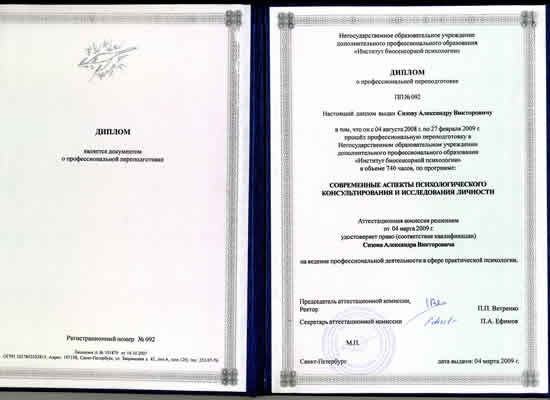 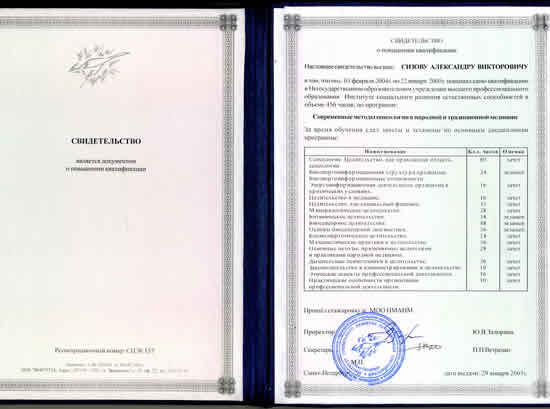 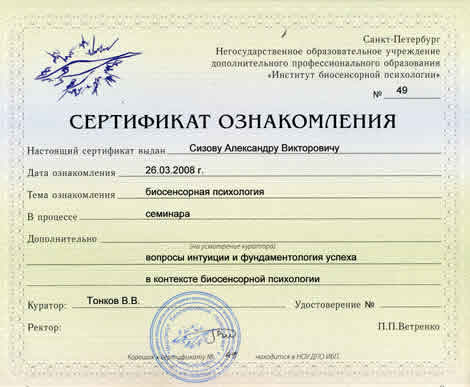 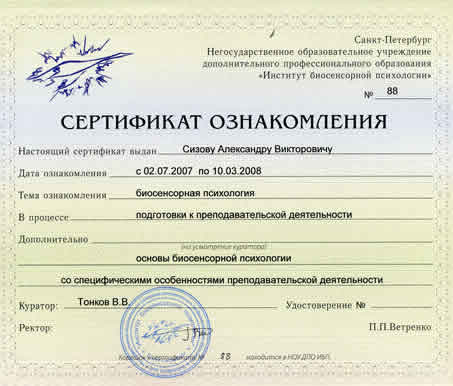 ЧислоЛунный календарьАктивность СолнцаПрогноз и рекомендации16/ пассивныйСлабая магнитная буряСлабые позывы что-то сделать на фоне волнения.Загорать возможно, но лучше в первой половине дня. Хорошо просто ничего не делать, общаться на различные темы с близкими и оказывать посильную помощь.27/активныйСпокойноХорошо двигаться, знакомиться с местностью, на пляже знакомиться с представителями противоположного пола, активные женщины расположены для сближения, но в близкие контакты лучше не вступать.38/активныйСпокойноНемного гнетущее состояние. Загорать можно, но лучше быть спокойным, чтобы не пришлось потом исправлять сделанное неверно. Женские чары пассивны. Мужчинам спокойно. общение и взаимодействия лучше склонить к разряду коллегиальных. Путешествия не показаны.49/активныйСпокойноЖенская половина человечества расслабляется в области живота, особо торопиться никуда не надо. Мужчины психически уединяются в своем пространстве, задумчивость, размышления о смысле жизни. Солнечные ванны показаны в первой половине дня. Активность лучше направить на оформление своих мыслей.510/активныйВозмущенияМужская активность может привести к ненужным результатам. На море можно быть весь день. Одиноким женщинам показаны знакомства. Спиртные напитки лучше употреблять ближе к вечеру. Показаны интимные отношения для женщин. К вечеру женщинам может быть немного грустно. Желаемое, поверьте, прячется там, где вы его не ищете.611/активныйВозмущенияПутешествия, лошади, дольмены, море в виде шаговых взаимодействий, получение впечатлений. женщины заботятся о мужчинах, чтобы не натворили что-нибудь. Возможны походы по туристическим маршрутам. В этом случае женщины активны на стоянках.712/пассивныйСпокойноЖенщинам путешествия на лошадях. Мужчинам отдых у костра. Женщинам половая активность или замена социальной деятельностью, походы по магазинам, приготовление пищи, уборка территории. Море не показано. 